14 Lenguajes de la nueva EvangelizaciónB. Los lenguajes personales1. Lenguas del mundo  La evangeización no tienen limites. El mandato misional de Jesús es ambiocioso. Abarca todo el mundo . El primero texto, el de S. Marcos, dice literalemtne asi:  "Id por todo el mundo  y proclamad la buebna nueva . El que crea y sea bautizado se salvará. Y el que no crea, se condenará" (Mc  16.16-17). San Mateo suaviza la concreción y rotundidad del mensaje y literaklente escribió: ". "Id y haced discuopulo a todas las gentes, bautizandolas en el nombredel Padre, del Hijo y del Espiritu Santo y enseñandoles a haced todo lo que yo os he mandado" (Mt 28 19-20)San Lucas  idnciaba: "Asi está escrito quer el Cristo padeciera y resucitara de entre los muertos al tercr dia y se prdicara en su nombre la conversión para el perdon de los pecados a todas las naciones, comenzando por Jerusalen. Y vosotros sois testigos de estas cosas ( Lc. 24.48) Aunquie el mismo luchas en los hechos reclama  la consigna dada ante de la despedida. "Sereis mis testigos en Jerusalen,m entoda la Judea y Samaria y hasta los confines de la tierra  (Hech 1.8) Y S. Juan recoge esa alusión general: "Como el Padre me envió asi yo os envio a vosotros"  (Jn. 20.21)   En el texto y en el contexto, se advierte una intención clara y comprometedora ern relación a la misión divina de Jesús, Dios encarnado en un hombre. La msiión es salvar a todos los hombres. Sin prisas, pero si pausas. Esa misión se va cumpliendo  por todo el universo y se seguirá a lo largo de los siglos Incluso si hubiera vida inteligente en otros planetas, la misión sería extensiva a los otros planetas del cosmos. ¿Qué portentosa perspectiva se abre en la mente con este posible pensamientio?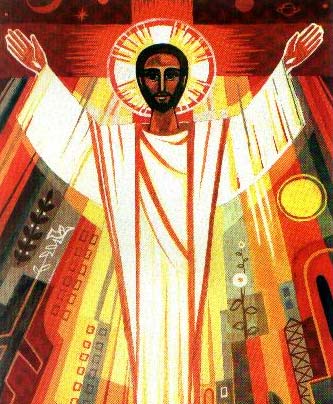 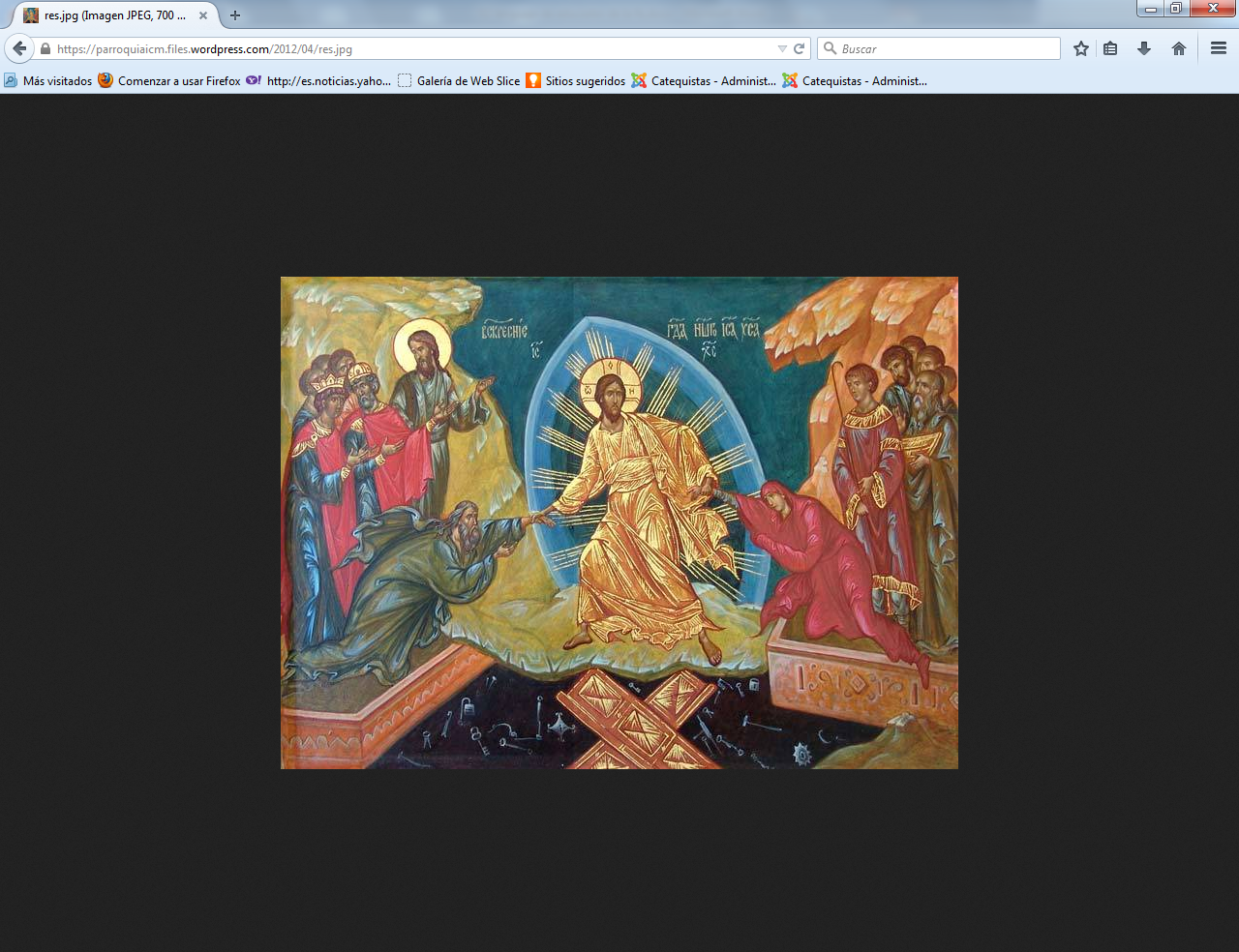 Por eso, cuando exploramos algunos datos sobre la misión evangleizadora de la Iglesia se nos llena la mente de ideas extrañas y el corazón de ansias infinitas de luz y de paz.    Los datos sobre el total de la población y la presencia de los católicos en cada continente nos ayudan a comprender que es urgente fomentar “un renovado impulso misionero” (Benedicto XVI), para que las Iglesias de mayor tradición recuperen su patrimonio de fe cristiana y crezcan en comunión y fraternidad con las Iglesias más necesitadas.   Iglesia universal (2.010)                 Territorios de misiónDesde la realidad sabemos que:La presencia de los católicos es más fuerte en América: 63,1%.
     Los católicos en Europa alcanzan un 40% Y hay cristianos de otras confesiones. 
     La presencia de la Iglesia es más débil en Oceanía y África.
     En Asia la presencia de católicos es casi testimonial, a excepción de Filipinas.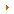   Una llamada de atención nos hacia el Papa Benedicto XVI: No podemos quedarnos tranquilos al pensar que, después de dos mil años, aún hay pueblos que no conocen a Cristo y no han escuchado aún su Mensaje de salvación” (Benedicto XVI, Mensaje Domund 2011) Las diversas estadísticas que se van dado de cómo se desarrolla la vida de las misiones y los esfuerzos por ir evangelizando el mundo entero, son modestas y aproximadas en las diversas fuentes. Nunca pueden ser exactas en un mundo en el que, en 2015, se ha llegado a los 7.000. millones de habitantes. Datos como los que siguen pueden ser muy aproximados en el citado año;     Los datos no sirven sólo para entretenernos. Son para sentir la responsabilidad de organizarnos  apostólicamente. Iglesia católica cuenta con un millón de sacerdotes más o menos.  Tiene otro millón de religiosas y sólo en los territorios de misión, tiene unos 200.00 religiosos en las 1.103 circunscripciones eclesiásticas que dependen de la Congregación para la Evangelización de los Pueblos y donde vive el 7 por ciento de todos los católicos del mundo.     Los territorios de misión representan el 37 por ciento de las circunscripciones de la Iglesia y en ellas conviven algo más de 200 millones de católicos, según datos de las Obras Misionales Pontificias (OMP). En estas zonas, que se centran fundamentalmente en América, África y Asia, trabajan 62.133 sacerdotes, uno por cada 45.800 habitantes, y 902 obispos, de los cuales el 84,92 % son autóctonos y el resto misioneros.   Con el objetivo de sensibilizar sobre la necesidad de las vocaciones en estos lugares, cada último domingo de abril se celebra la Jornada de Vocaciones Nativas, que lleva por lema «Vocaciones Nativas... Señal de Esperanza», con el fin de promover «la colaboración espiritual y económica para la formación de los candidatos al sacerdocio y a la vida religiosa». 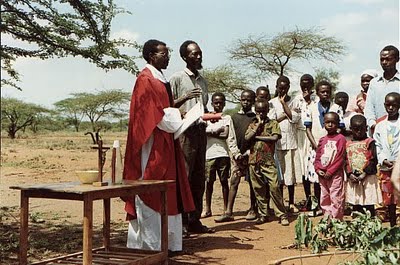 Los evangelizaroes por vocación se mueven por todo el mundo, pero detectan que el mundo es muy amplios y ellos son muy pocos en relación a los que esperan escuchar su mensaje y acaso acvoger el misterio de la gracia y adherirse a ese mensaje que oyen o que podróia oir.De cuando en cuando se hacen reflexionar llenas de datos, de numetros, de porcentajes y les parece un sueño en el que ellos están inmersos. ¿Que oyen o qué piensan?  Población Mundial: 7 mil millones de personas habitan la tierra.   Hay 238 países políticos en el mundo. 197 Países está en la ONU          Son Independientes. Pero hay colonias, protectorados, fideicomisos   Aproximadamente 11% de la población confiesa ser Cristiano nacido de nuevo.        Otro 20% asiste a la iglesia, pero puede que no confiese ser Cristiano.   Cerca de 36% de la población mundial tiene la oportunidad de oír el Evangelio,          pero permanecen sin creer a pesar de ir a iglesias o vivir cerca.   Eso deja 32% de la población mundial que no tiene oportunidad de r el Evangelio.          Muchos de estos nunca han oído del nombre de Jesús. Unos 680 millones.   Índice de mortalidad: 57.9 millones de personas mueren cada año.           Los misioneros quisieran que antes fueran bautizados, pero no es posible  158,857 personas mueren cada día con aproximadamente 66,000 personas           muriendo cada día sin haber tenido ningún acceso al Evangelio.   En torno a 3.000 grupos étnico hay en la tierra, iguales como hombres.   Y son una 6.000 los idiomas que se hablan en lo que se puede evangelizas              Pero no llega a la mitad las lenguas en que se habla del Evangelio     Los nacidos en los últimos 15 años son 1000 millones. Son los niños de hoy.¿Cuantos son los grupos humanso, pueblos, razas, secciones aisladas en el contexto delos grande paises del mundo. China, India, Africa, Brasil,  El Amazonas, La Siberia?Se puede hablar asi: (Datos en   Oasis HGM / Movilización / Estadísticas                               http://oasishgm.org/movilizacion/estadisticas/(Datos aproximados  de iglesias protestantes (evangélicas) interesantes y objetivos)        Más de dos mil millones de seres humanos nunca han podido oír hablar de Cristo y del Evangelio, pues ningún cristiano ha vivido cerca o dentro de su grupo étnico        60% de grupos étnicos no-alcanzados viven en países cerrados a misioneros                 Se debe a su cultura o los grupos religiosos no cristianos.         Hay 7,559 grupos étnicos (de los 16,000) con menos de 10,000 individuos,                  y  hay 932 en los cuales ninguna población ha sido detectada        Entre estos grupos pequeños, el número total de individuos es de unos 20,000,000               que significa que el 53 % de los grupos étnicos contienen sólo una fracción diminuta         330 grupos musulmanes nunca fueron alcanzados por el mensaje cristiano.               Musulmanes son unos mil millones: 1/6 de la población del mundo.         2.000 grupos son Hindúes, que llegan a unos  900,000,000 individuos.         500 grupos son principalmente Budista, llegando a casi 375,000,000 de individuos.         Los grupos chinos (rurales) son unos  800. Tienen  150 millones de individuos.         El chino mandarín es el grupo étnico más grande, estando en 98 países con un total                de unos 793,000,000 de individuos        En la India pasan de 10000 los grupos étnicos.         Papúa Nueva Guinea hay  diversidad de grupos étnicos.           Se acercan a los 400.000 individuos en sus diversas formas raciales y culturales    La evangelización del mundo ya no acontece enviado misioneros a través de océanos, desiertos y montañas. Las fronteras ya no son físicas, sino lingüísticas, culturales y raciales, sobre todo religiosas cuando en un grupo predomina el fatalismo y la pena de muerte para quien abandona sus creencias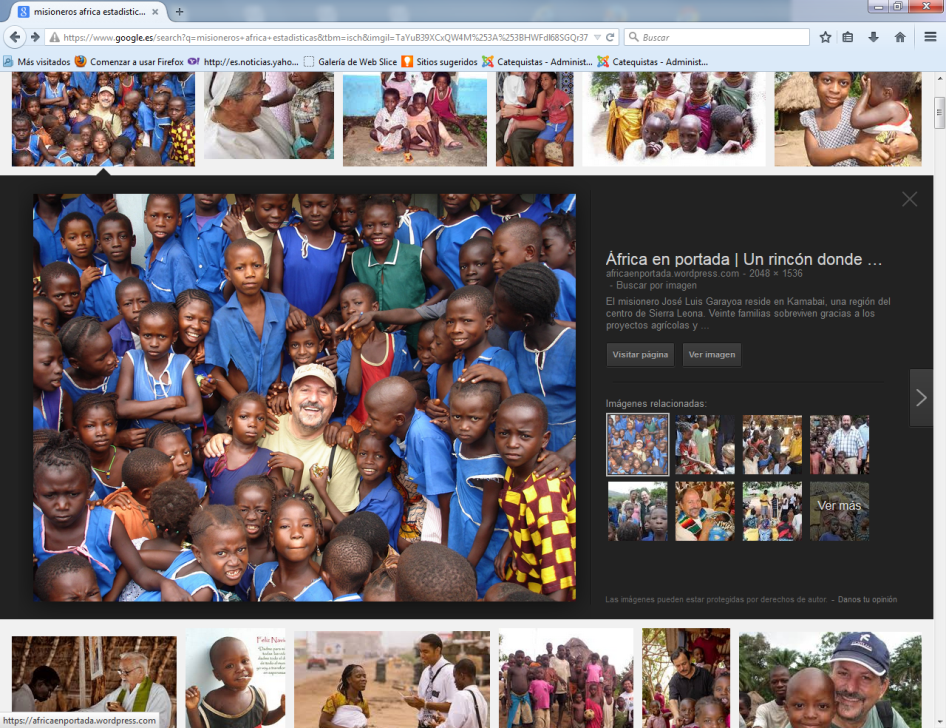 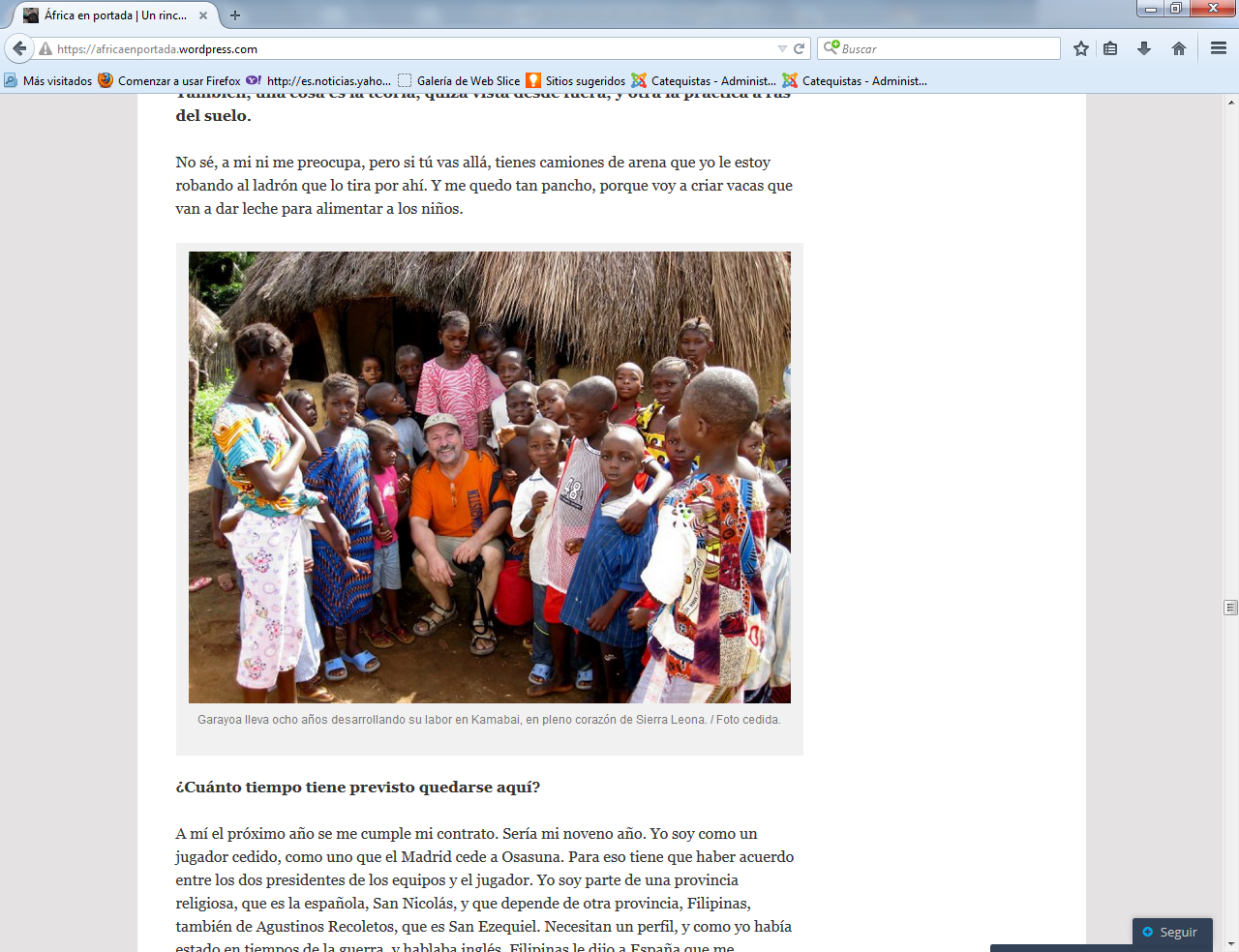  2.   Se habla de la Ventana 10/40 ¿Qué es?     La Ventana 10/40 es el área del mundo entre latitudes 10 grados y 40 grados al norte del ecuador en el Hemisferio Oriental, cubriendo África del Norte, el Medio Oriente, y Asia. La ventana contiene la mayor parte de las áreas mundiales de mayor necesidad física y espiritual, la mayoría de la gente a la que no llegó el Evangelio y la mayor parte de los gobiernos que se oponen al Cristianismo.      Dos tercios de la población mundial está localizada en la ventana 10/40. En áreas de la ventana 10/40, hay sólo un misionero para cada millón de personas. En el año 2000 había más de mil millones de musulmanes e hindúes en la ventana 10/40. Algunos de los problemas en la ventana 10/40 son el hambre, la enfermedad, el desastre económico, la persecución religiosa, el derrumbamiento político y de gobierno en las naciones, y condiciones insuficientes de vida.      Pero muy encima de todo esto, es la necesidad del Evangelio de Cristo.Datos de la ventana  10/40: (siguen seleccionados de Oasis:    http://oasishgm.org/movilizacion/estadisticas/)2/3 de la población mundial está en esa localización, aunque sólo un tercio de la tierra continental del mundo.La ventana 10/40 define los centros de las religiones principales no-cristianas del mundo: tribal, hindú, musulmana y budista.800 millones de Musulmanes nunca conectados al cristianismo con varios miles        de grupos  Islámicos y  culturales.500 millones de hindúes nunca evangelizados con más de 1000 subgrupos culturales.150 millones de chinos no-alcanzados en 830 grupos.200 millones de budistas no-alcanzadas en 900 grupos.200 minigrupos tribales (animistas) nunca invitados por el Evangelio: 140 millones.Formando un grupo más pequeño no-alcanzado – aunque importante – son los 17 millones de Judíos dispersados a través de 134 países.     El Trabajo está todavía Inacabado, pero las  observaciones son desafiantes.     -   Más cristianos han sido martirizados en el siglo 20 que en los 19 siglos anteriores. La persecución activa de cristianos se da en: Arabia Saudita, Sudán, Somalia, Yemen, Corea del Norte, Laos, China, Irán, Marruecos, Libia, Egipto y Argelia. Más de 160,000 creyentes han sido y seguirán perseguidos, expulsados, maltratados y con frecuencia masacrados en estos años inmediatos.    -  Los grupos étnicos y los individuos que  están en lugares remotos, tienen grandes barreras de lenguaje y cultura, son integristas y fanáticos y son resistentes al Evangelio.    - El cristianismo es la religión que está creciendo más rápidamente por todo el mundo      Después de 70 años de opresión en la Unión Soviética, los cristianos llegan a los  100 millones,  cinco veces el número del Partido Comunista en su momento de mayor popularidad. Son ya el 36% de la población. En Asia Central, una iglesia de hace  cuatro años en Uzbekistán ha crecido en 3,000 miembros y ha originado otras 50 núcleos en la zona.- Mongolia, que no tenía ninguna iglesia cristiana en 1991, tiene en el 2015 3,000 creyentes en 17 núcleos.  Y hasta ellos mandan algunos misioneros a la India, donde el cristianismo está prendiendo con fuerza. - En China hay ya unos 80,millones de  de cristianos de diversas confesiones. Los católicos nacionalistas se debilitan en beneficio de los unidos al Obispo de Roma. Y surgen muchos núcleos evangélicos 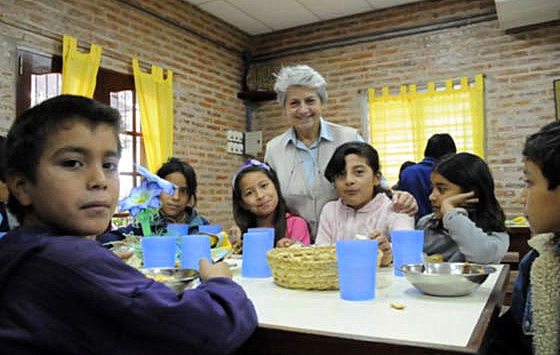 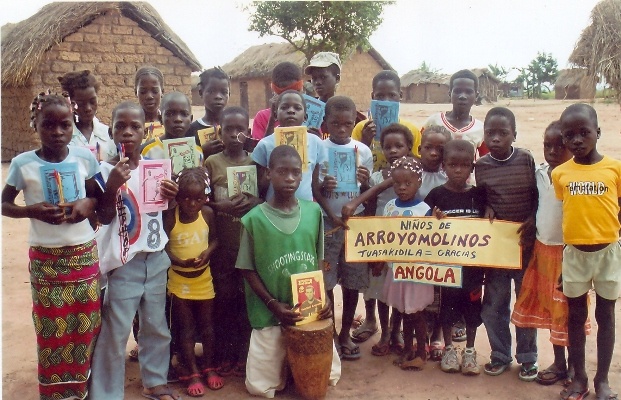 3 . NECESIDADES Y URGENCIAS MISIONERAS    Analizada muy someramente la situación de las misiones en el mundo, desde un punto de vista numérico  y geográfico, es necesario que reflexionemos ahora sobre las necesidades y urgencias misioneras desde un punto de vista más social, cultural, religioso y, por qué no decirlo, humano. Juan Pablo II, en la  Redemptor missio, nos propone algunas realidades como desafíos para la evangelización y misión de la Iglesia.   . Nuevas situaciones ( Expuestas en la Redemptor Missio) 32-37):-   Nuevas y cambiantes concepciones de la religión: nuevos mesianismos        •  Sectas religiosas: se multiplican de forma preocupante; buscan a los débiles en la fe.        •  La movilidad humana: migración masiva, movimientos de prófugos y emigrantes.      •  Complejas y difíciles realidades sociales, económicas y políticas. Inseguridad.      •  El fenómeno del urbanismo: desruralización masiva en todos los países.      •  La descristianización de los países de antigua cristiandad: secularismo y laicismo.      •  Los nuevos fenómenos culturales: cultura adveniente, insegura,  la  new age...    Además de estos hechos sociales, resulta angustioso el descendimiento de las vocaciones sacerdotales y religiosas. En países como USA las religiosas masivamente rechazan las estructuras eclesiales de forma agresiva; en países africanos las vocaciones de seminario y centro de religiosos se deslumbran por la cultura occidente y apenas si puede asumir la pobreza y la castidad. Abundantes deserciones y realidad de una doble vida y baremo moral.    El cristianismo se desplaza de forma desconcertante desde Europa a Latinoamérica. Pero no prende con firmeza, pues a lo largo del siglo XX las poderosas campañas misioneras de iglesias norteamericana invirtieron gran cantidad de dinero en la promoción de sus creencias y desde hace un par de decenios está recogiendo más dinero que el invertido y viene  de los mis pobres a los que se les promete paz, la salud y la salvación    Las sub-culturas, la emancipación y conciencia de las minorías étnicas constituyen un despertar de los pueblos primitivos, hoy occidentalizados. Pero ese revivir origina fenómenos por propicios para el mensaje cristiano      •  La relativización de planes evangelizadores no termina de prender en los ambientes  autóctonos en los que siguen vigente muchas creencias y supersticiones      •  Las áreas culturales  y los medios de comunicación social aumentan su peso tecnológico, pero sin la madurez para albergas en sus ropajes contenidos religiosos y morales suficientes      •  El compromiso por la paz, la justicia y el desarrollo y liberación no se afianzan del todo, dando origen a muchas guerrillas que arruinan la libertad y la cultura propia      •  La promoción de la mujer y del niño se son programas que tardan en prender por no basta proponerlos como objetivo sui no se ponen en juego lo medios para llevar a efecto las pretensiones      •  La defensa de la ecología, la seguridad y la promoción social, no triunfa con rapidez, por los intereses que predominan en las compañías internaciones ajenas a cada país.     •  Las relaciones internacionales, la modernidad, el mundo y la educación, etc. son ideales                 Pero se quedan en buenos intentos, que tardan en abrirse camino   Los países extraeuropeos de Africa y América recibieron gran número de sacerdotes y religiosos en el siglo XIX  provenientes de Europa y sobre todo se incrementaron en  el siglo XX. Pero el flujo se ha cortado en desde la segunda mitad del XX y no se compensan con las vocaciones nativas y locales. Eso genera una pérdida de fuerza pastoral en muchos ambientes.Dificultades para la misiónA pesar del panorama que hemos estudiado muy superficialmente, existen todavía algunas dificultades para el compromiso misionero universal de todos los cristianos. Estas dificultades nos podrían desanimar si las miramos únicamente con criterios humanos; es necesario, en cambio,  conocerlas y reflexionarlas a la luz del Espíritu Santo, para seguir luchando en la búsqueda de nuevos y más adecuados caminos para la evangelización. Vamos a analizar algunas de las dificultades más frecuentes: Dificultades externas a la Iglesia    En algunos países está prohibida la entrada de misioneros•  En otros países está prohibida no sólo la evangelización sino también la conversión e •  incluso el culto cristiano  En otros lugares los obstáculos son de tipo cultural: la transmisión del mensaje evangélico    resulta insignificante o incomprensible y la conversión está considerada como abandono o rechazo del propio pueblo y culturaEl materialismo y el hedonismo   •  El indiferentismo religioso, producto del secularismo   •  Dificultades internas en la Iglesia   •  La falta de fervor es tanto más grave cuanto viene de dentro. Dicha falta de fervor se  manifiesta en la fatiga y desilusión, en el acomodo al ambiente y en el desinterés, pero sobre todo en la falta de alegría y esperanzaLas divisiones cristianas del pasado y del presente significan cambios profundos:   •  La disminución de vocaciones al apostolado y a la misión   •  La mentalidad indiferentista y el escaso interés por la misión   •  Los anti-testimonios de vida   •  Las falsas concepciones teológicas que afirman el relativismo religioso   •  El miedo a dejar el propio ambiente, familia y cultura.   •  Las necesidades internas de las propias Iglesias particulares   •  Las dificultades internas y externas no deben hacernos pesimistas o inactivos. Lo que cuenta aquí como en todo sector de la vida cristiana— es la confianza que brota de la fe, o sea, de la certeza  de que no somos nosotros los protagonistas de la misión, sino Jesucristo y su Espíritu. Nosotros  únicamente somos colaboradores y, cuando hayamos hecho todo lo que hemos podido, debemos  decir: «Siervos inútiles somos; hemos hecho lo que debíamos hacer» (Lc. 17,10)Situacion por lugares del mundo    Queda un “resto sagrado”, un pequeño grupo de creyentes fieles y comprometidos, el menos del 10% de los  católicos, lo que corresponden al 1.45% de toda la humanidad.Situación interior de la Iglesia universalAlgunas consecuencias:1) ¿Éstas son todas las fuerzas evangelizadoras de la Iglesia? Sin duda hay muchísimos más evangelizadores,  especialmente laicos, que nadie los puede contar. Sin embargo, la proporción es demasiado baja y  esto mismo es un gran desafío al interior de la misma Iglesia.2) Sin embargo, existe otra realidad que es bien preocupante: es muy posible que la mayoría de los recursos  evangelizadores estén dedicados a ese 8.39% de buenos católicos, como todos bien lo sabemos  por la experiencia pastoral. Estamos trabajando con los “buenos” y olvidamos a los demás, que  evidentemente son los que más necesitan de evangelización. 3) En el mundo existen aproximadamente unos 200 000 misioneros  ad gentes que quieren llegar a toda  la humanidad que está sin evangelizar. Del total de estos misioneros  ad gentes, de América Latina  proceden solo 2 500. Si nuestro Continente ya alberga el 45% de la población católica mundial, es  indudable que su cooperación a la misión universal de la Iglesia es demasiado baja. Análisis por continentes    La realidad concreta del Continente Europeo, que sigue siendo la fuerza misionera más grande de la  Iglesia, es su gravísimo proceso de descristianización, hasta tal punto que se está convirtiendo en un nuevo  y desafiante territorio de misión  ad gentes   Asia es el gran desafío misionero de la Iglesia, y así lo presentó el papa Juan Pablo II, porque las dos  terceras partes de la humanidad viven en ese Continente y el porcentaje cristiano es muy poco significativo.  Presenta también otros grandes retos, como el diálogo interreligioso con las grandes religiones tradicionales  de esos pueblos, tan desconocidos para el mundo occidental.La evangelización de este continente fue la causa del ardor misionero de la Iglesia especialmente en este  último siglo y medio. Sus gravísimos problemas y la propagación del Islam han retardado su cristianización.  Sigue siendo todavía el escenario que entusiasma a la Iglesia y donde están la mayoría de los misioneros  ad  gentes     La evangelización de nuestro Continente fue una de las más grandes gestas misioneras de la Iglesia  en toda su historia. Dentro de la gran realidad continental está puesta la esperanza misionera de la Iglesia y  del mundo en América Latina. También está viviendo un doloroso proceso de descristianización con un grave  problema añadido que es un tremendo desafío para la evangelización: la presencia de nuevos movimientos religiosos cristianos y pseudo-cristianos que conocemos con el nombre de “sectas”. Se calcula que desde 1968  invadieron a Latinoamérica más de 600 sectas y que hasta ahora unos 60 millones de personas han pasado a  formar parte de estos grupos y siguen pasándose a un ritmo de cuatrocientas personas por hora.    Oceanía es también “el gran desconocido”. Ha recibido la evangelización en medio de grandes  dificultades por su realidad socio-geográfica y con gran número de santos mártires. A pesar de todo, el  cristianismo es bastante significativo en esos pueblos. En estos últimos años se ha ido implantando la Iglesia, con ciertas dificultades originadas por la influencia de una Iglesia anglicana australiana liberal y discrepante. Ha crecido el número de agentes evangelizadores católicos autóctonos mucho más rápidamente que en otras partes del mundo, con el deseo de que la unión con Roma resista los avatares de la distancia y la firmeza en los criterios morales y vivenciales inspirados en el Evangelio.4.  Lengues de comunicación religiosa Los lenguajes de comunicación resultan imprescindibles cuando de evangelización se refiere, ya que el catolicismo no es una religión individualizante sino eclesial, que quiere decir participativa, social y comunitariaLos lenguajes de la evangelización  tiene que vincularse con la tradición y con las claras exigencias de la cultura nueva que hoy nace    a) Los lenguajes naturales y tradicionales    1º  Ejemplo de vida.  Ante todo el lenguaje más significativo en la extensión de la fe es la vida cristiana de los ya bautizados que, comenzando por los más próximos (projiomos) aprenden por el ejemplo a imitar las virtudes y las obras buenasEl aplogista del siglo II , Aristrides, ya escribia hace casi dos milenios, en una carta el Emperador romano: "Los cristianos observan exactamente los mandamientos de Dios, viviendo santa y justamente, así como el Señor Dios les ha mandado; le rinden gracias cada mañana y cada tarde, por cada comida o bebida y todo otro bien... ... Estas son, oh emperador, sus leyes. Los bienes que deben recibir de Dios, se los piden, y así atraviesan por este mundo hasta el fin de los tiempos, puesto que Dios lo ha sujetado todo a ellos. Le están, pues, agradecidos, porque para ellos ha sido hecho el universo entero y la creación. Por cierto, esta gente ha hallado la verdad”. (ARISTIDES, Siglo II, La Apología)    También en el siglo II otro escritor católica decía:  “En los cristianos se da un sabio dominio de sí mismos, se practica la continencia, se observa el matrimonio único, la castidad es custodiada, la injusticia es excluida, la piedad es apreciada con lo hechos. Dios es reconocido, la verdad es considerada norma suprema”. (Teófilo de Antioquía, Libros a Autólico, S. II)  Y en una Carta dirigida a Diogeneto, de autor desconocido se diseñabna el siguiente retrato de los cristianos:    "Habitan en la propia patria como extranjeros. Cumplen con lealtad sus deberes ciudadanos, pero son tratados como forasteros. Cualquier tierra extranjera es para ellos su patria y toda patria es tierra extranjera.     Se casan como todos, tienen hijos, pero no abandonan a sus recién nacidos. Tienen en común la mesa, pero no la cama. Están en la carne, pero no viven según la carne. Habitan en la tierra, pero son ciudadanos del cielo. Obedecen a las leyes del Estado, pero, con su vida, van más allá de la ley.      Aman a todos y son perseguidos por todos. No son conocidos, pero todos los condenan. Son matados, pero siguen viviendo. Son pobres, pero hacen ricos a muchos. No tienen nada, pero abundan en todo. Son despreciados, pero en el desprecio encuentran gloria ante Dios. Se ultraja su honor, pero se da testimonio de su justicia. Están cubiertos de injurias y ellos bendicen. Son maltratados y ellos tratan a todos con amor.      Hacen el bien y son castigados como malhechores. Aunque se les castigue, están serenos, como si, en vez de la muerte, recibieran la vida. Son atacados por los judíos como una raza extranjera. Los persiguen los paganos, pero ninguno de los que los odian sabe decir el porqué”. (Siglo II-III, Carta a Diogneto)  Todavía en los tiempos actuales se sigue con la persuasión de que la mejor predicación de la verdad evangelica es la vida del os que creen en ella. El ejemplo de la virtud convertida en acciones es más efectivo que la palabra y los escritos. "Las palabras vueltan , los ejemplos arrastranan" (Verba volant, exempla trahunt, decían ya los romanos)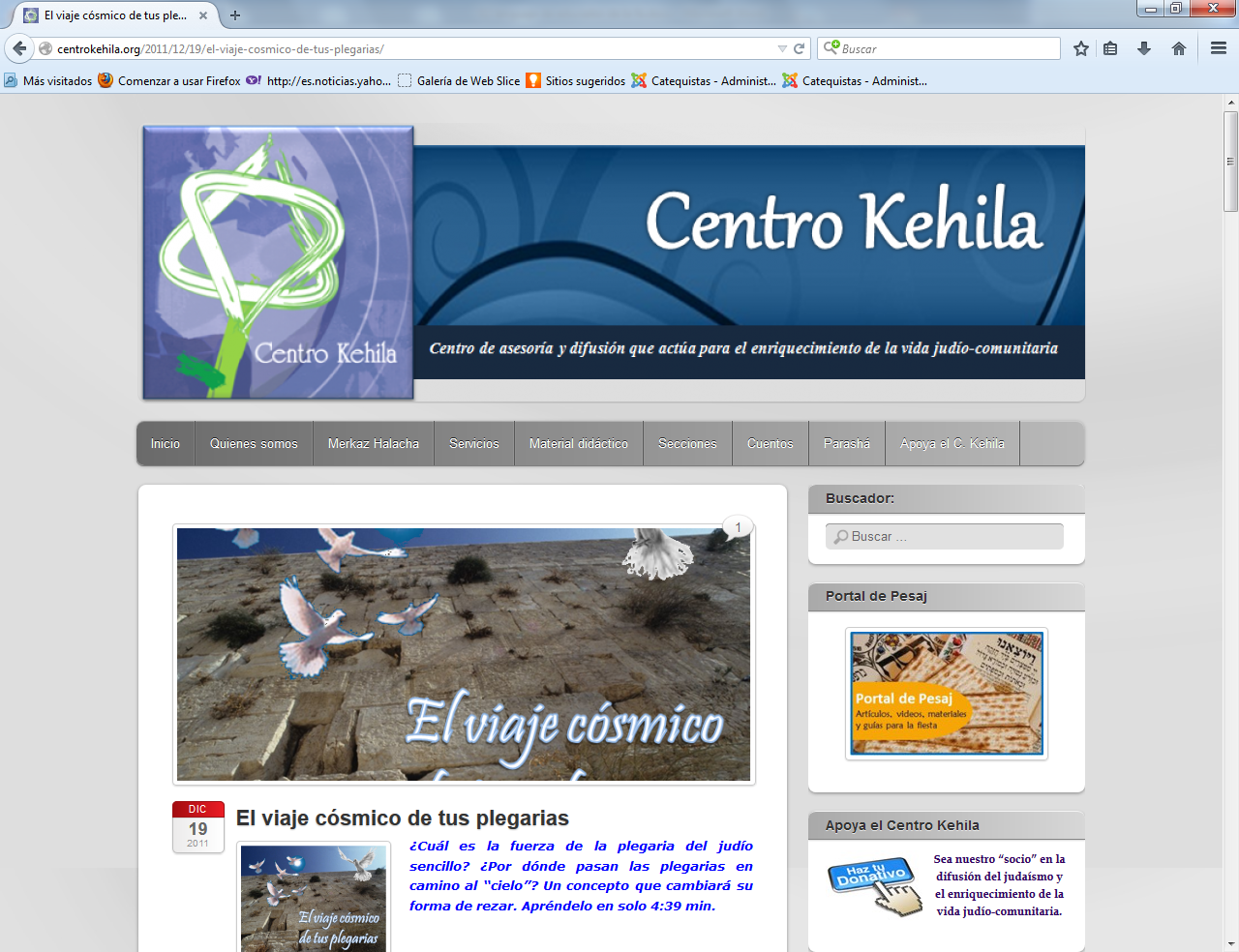   2º. Plegaria frecuente La vida ejemplar de los cristianos y su oración son dones de la gracia y una respuesta decidida para que su mensaje de fe llegara a sus entornos de vida.  Esto supone  siempre un esfuerzo. orar siempre va acompañado de entrega y de sacrificios.  Los grandes orantes de de cualquier sociedad y de cualquier religión influyen fuertemente en quienes les conocen. Los cristianos rezaron siempre para que Dios les ayudara a sembrar la paz y la salvación. Los paganos sabían que sus dioses no escuchaban su plegaria y al menos no eran tan persistentes como los cristianos. Se sentían impresionados por los cristianos. Por eso decían: "Mirad como se aman".  El lenguaje de la plegaria ya fue practicado  en el Antiguo Testamento. Abraham oro por la salvación de Sodoma y Gomorra.  Moisés oro por su pueblo cuando fue rebelde y adoró al becerro. Muchos profetas como Jeremías y Oseas pidieron misericordia a Dios. David en sus salmos oraba por el pueblo. Cuando llegó en Nuevo Testamento, el mismo Cristo recitó plegarias por sus discípulos y les enseño a orar. El capítulo 17 de S. Juan es la Oración sacerdotal de Jesús, donde resume todas sus peticiones al Padre para cuando El ya no esté entre sus seguidores.   San Pío X, Papa, daba una serie de consignas sobre la influencia de la oración en la vida del os cristianos:    “¿Es necesario orar? Es necesario orar y orar frecuentemente, porque Dios lo manda, y de ordinario, sólo por medio de la oración concede las gracias espirituales y temporales.        ¿Por qué concede Dios las gracias que pedimos? Dios concede las gracias que pedimos, porque Él, que es fidelísimo, nos lo ha prometido si se las pedimos con confianza y perseverancia en nombre de Jesucristo.        ¿Por qué hemos de orar a Dios en nombre de Jesucristo? Hemos de orar a Dios en nombre de Jesucristo, porque sólo de Él, su Hijo y único mediador entre Dios y los hombres, reciben su valor nuestras oraciones y buenas obras; por eso la Iglesia suele terminar las oraciones con estas palabras o equivalentes por nuestro Señor Jesucristo."   Cuando se ora hay algo que salta hacia los demás. Una nueva evangelización que no esté regada por la oración es una acción inútil. Misteriosamente la oración invade a los que la hace, pero también a aquellos por quien se hace. El flujo sobrenatural es una realidad que pocos pueden comprender, salvo que estudien con mucho detenimiento la vida de algunos santos especiales y modelos de oración. Grandes ejemplos de la oración llevada a la vida son los santos que fundamentaron sus acciones en la oración: S. Francisco Javier, San Francisco de Asís, San Bruno, Santa Teresa, Sta Teresita de Lisieux, entre muchos.       En los primeros tiempos del cristianismo. siglo II, San Justino explicaba cómo se celebraba la eucaristía en los primeros tiempos y cómo los rezos de los cristianos llamaban la atención de los paganos, que quería ser como ellos:    “El día que se llama día del sol tiene lugar la reunión en un mismo sitio de todos los que habitan en la ciudad o en el campo. Se leen las memorias de los Apóstoles y los escritos de los Profetas.    Cuando el lector ha terminado, el que preside toma la palabra para incitar y exhortar a la imitación de tan bellas cosas. Luego nos levantamos y oramos por nosotros... y por todos los demás dondequiera que estén, a fin de que seamos hallados justos en nuestra vida y nuestras acciones y seamos fieles a los mandamientos para alcanzar la salvación eterna.      Luego se lleva al que preside el pan y una copa con vino y agua mezclados. El que preside los toma y eleva alabanzas y gloria al Padre del universo, por el nombre del Hijo y del Espíritu Santo, y da gracias largamente porque hayamos sido juzgados dignos de estos dones.      Cuando el que preside ha hecho la acción de gracias y el pueblo ha respondido “amén”, los que entre nosotros se llaman diáconos distribuyen a todos los que están presentes el pan y el vino “eucaristizados”. (SAN JUSTINO, Carta a Antonino Pío, Emperador, año 155)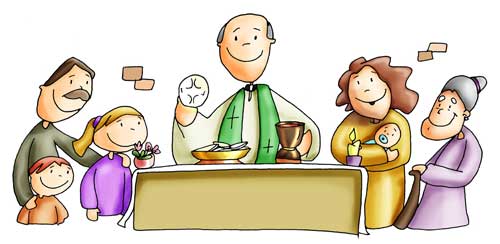    3.  Desprendimiento de bienes y de oficios    La generosidad y el desprendimiento es otro imán más visible que atrae a la gente, no por el interés de recibir, sino por la admiración que suscita el ser capaces de dar.      El Señor se presentó siempre en la vida de los hombres librándolos de los males que les oprimían: daba la salud, daba la esperanza, daba los signos de la salvación que se avecinaba. Y varias veces dio otras cosas más sensibles: vino bueno en las bodas de Cana y pan selecto en la multiplicación de los panes y de los peces. No era utópico: sabía que le buscaban por lo que daba: "Vosotros me buscáis, no por las  señales, sino porque os he dado de comer... Obrad no por la comida que perece, sino por el alimento que permanece para la vida eterna" (Jn.26-27 ) Pero era el punto de partida para un acercamiento y sobre todo para una superación. Buscar el Reino de Dios y su justicia  cada vez más intensa y exigente.    "Las turbas le buscaba en todas partes... Pero Jesús sabía que era preciso sembrar para que un dia sus discípulos recogieran la cosecha" Lo diría un tiempos después S. Pedro, al recordar a los primeros convertidos  los que Jesús había dicho y hecho: "Pasó haciendo el bien y sanando a todos los que habían caído bajo el poder del diablo" (Hech. 10.38)   El desprendimiento efectivo de lo que somos y poseemos es necesario para seguir a Jesús, y para hacer que otros le sigan. No hay obstáculo mayor en las tareas apostólica, que la sospecha de que se buscan bien materiales a cambio de oferta de bienes espirituales . Los evangelizadores que no sean generosos, desprendidos, altruistas, hacen más mal en sus empresas que bien. Su obra pronto se destruye pues se construye sobre arena.    El apego a los bienes de la tierra cierra las puertas a Cristo para si mismo y para los demás: nos cierra las puertas al amor y al entendimiento de lo más esencial en nuestra vida: si alguno no renuncia a todo lo que posee no puede ser mi discípulo" (Lc 14.26).   La pobreza como destino y como punto de partida es la llave de la nueva evangelización. Jesús fue pobre, nació pobre y murió más pobre. El nacimiento de Jesús, y toda su vida, es una invitación para que se valore la pobreza.  Su acción apostólica se movió en la pobreza, no en la miseria. Su desprendimiento fue radical.  Por eso camino tiene que ir la tarea del apóstol y del misionero.4.  Exposición y diálogo abiertoHace diez siglos Europa era prácticamente un mundo cerrado en el que dominaba el cristianismo. La Iglesia y la autoridad religiosa tenía mucho que decir en la sociedad. Hace dos siglos fuertes corrientes de intelectuales y literatos se fueron apartando de esa tradición y se declararon independiente en el pensar. En el comienzo del siglo presente, el XXI, Europa se siente sorprendida al verse convertida en un mosaico en donde coexisten creencias, economías, teorías políticas, estilos literarios y artísticos y grupos raciales de todos los estilso, venidos de todos los continentes del mundo, del Oriente, del Sur y de Occidente.La fuerza evangelizadora no está ya en la autoridad cristiana, en la jerarquía, ni está en los intelectuales que piensan y escriben. Está en la pluralidad de realidades y en el diálogo pacífico. Mientras Asia se mueve en la sorpresa de un despertar traumático, y Africa se desangra en luchas raciales latentes durante siglos, y la doble vida americana se distorsiona al ver como los grupos herederos del mundo sajón pierde su influencia sobre los mundos latinos del sur, en Europa se busca en la unidad u de las naciones una medicina que alivie sus seculares guerras fratricidas En Europa fracasan todos los remedios caseros y se siente que sólo dialogando y renunciando a parte de lo que se piensa y siente, se puede dar vida a la otra parte que se coordina y cohesiona. Así surge el afán de diálogo, de comprensión, de tolerancia y de flexibilidad. Si para lo político, lo económico y lo artístico el dialogo es la solución y el camino para la paz, también para lo religioso la armonía y la comprensión y el respeto al otro se convierten en cauce para la misma promoción de la religión. Hoy no vale ya la dialéctica, la apologética o la controversia. Vale más la serena colaboración y la frecuente intercomunicación.  Por eso el lenguaje dialogal y coloquial  se presenta como el mejor recurso para una nueva evangelización de todos los ambientes, incluidos los muy intelectuales y cultos. El dialogo exige respeto y conocimiento de los demás piensan y creen, cultivando la conciencia de que no todos los postulados pueden ser verdad al mismo tiempo y de que las "verdades" necesariamente no pueden ser "verdad" todas a la vez. La verdad no puede ser más que una. Desde esa perspectiva y desde la paz se pueden conseguir conversiones. ¡ Y desde la misteriosa acción divina que suele romper todas las previsiones humana!  La nueva evangelización arrincona por lo tanto las controversias y las polémicas de antaño y ofrece como lenguaje la flexibilidad y la armonía de la conversación amistosa y no la acritud de la dialéctica, la fuerza lógica de la apologética, y el ardor de la polémica y de la discrepancia. Se dialoga con el Islam y con las religiones de Oriente. Se dialoga con el animismo africano y las mitologías fntasiosas de Asia y el tradicionalismo de América. Y se dialoga con los no creyentes "en el atrio de los gentiles".  Del dialogo no sale con frecuencia ninguna conversión, pero si brota siempre la simpatía del que dialoga con paz y la posibilidad de ofrecer el testimonio y el ejemplo de otro estilo de vida y de pensamiento.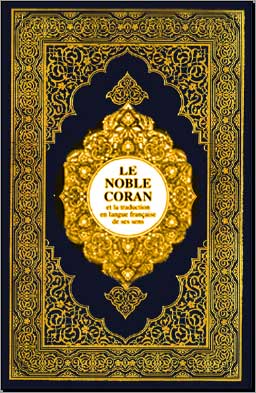 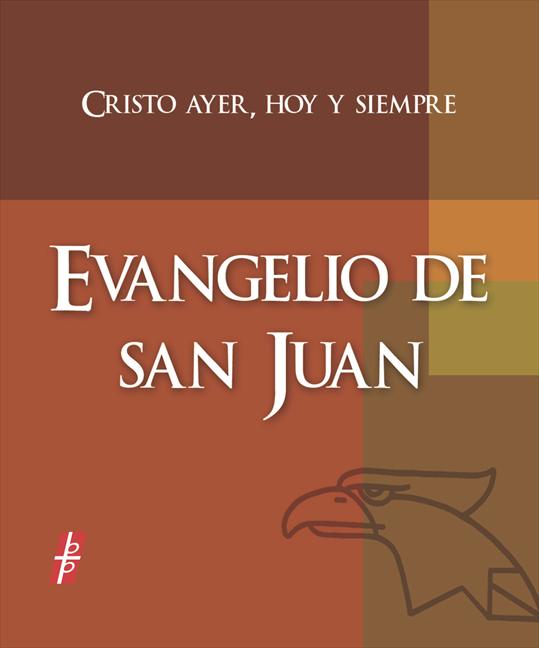 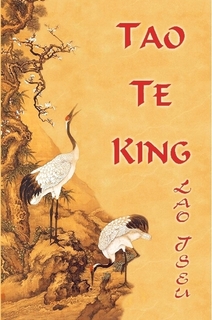 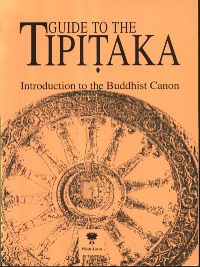   En el mundo actual, caracterizado por rápidas comunicaciones, movilidad humana e interdependencia, hay viva conciencia del hecho de la pluralidad religiosa. Si bien en algunas partes las religiones parecería que apenas sobreviven, al menos en cuanto a la práctica de sus seguidores, en otras partes hay claras muestras de revitalización, inspirando e influyendo en la vida de millones de personas.  No obstante que sigue habiendo ejemplo de confrontación violenta entre los seguidores de diversas religiones, pero en todas ellas se va pasando paulatinamente al encuentro pacífico y el diálogo, especialmente entre los dirigentes.   A veces se ha intentado el hacer del dialogo el camino hacia un sincretismo religioso o una "religión universal y común". Cuidado, eso puede ser una trampa. No es renunciando a la propia como se puede construir una verdad sincrética.  En una articulo informático se decía: En el islam, el movimiento “Bahai” (con sede en Israel); en el budismo, el movimiento. “Cao Dai” que se ha desarrollado en Vietnam; tenemos también la “Misión Ramakrishna”, salida del hinduismo y que opera un poco en todo el mundo. En todos estos casos, la pretensión es unificar las varias religiones en una sociedad con una religión universal. Sin embargo la actitud sincretista termina por ser poco respetuosa de las varias religiones que pretende unificar, realizando mezclas confusas y arbitrarias, que en lugar de ayudar irritan a los pertenecientes a las diversas religiones. Efectivamente, es muy diferente la actitud de un budista en relación con Buda, que lo considera como un gran maestro y nada más, frente a la actitud de un cristiano hacia Jesús, que lo considera como Hijo de Dios encarnado. Y es cierto que la verdad no puede ser igual, ni se pueden identificar a Buda, a Mahoma, a Confucio y a Cristo, como si fueran el mismo personaje y se uniera en la promoción del mismo Dios. El dialogo como camino de la paz, no puede pasar por hacer a todos iguales. Sino que debe avanzar hacia el respeto y hacia la claridad. Todos deben conocer lo suficiente a cada figura y a cada libros sagrado. Y luego la responsabilidad de elegir de propia de cada conciencia y el derecho de elegir entre el Corán, el Evangelio, el Tipi-taka o el Tao-te-king es propio de cada inteligencia más que de las influencias del entorno o de las imposiciones de la comunidad a la que se pertenece.5. Escritos y Grabaciones diversificadas    Los últimos cinco siglos han camino bajo los impulsos que se originaron en los escritos impresos. No bastaron las capacidades de los hombres para dejar grabado en papel (papiros) o en pergaminos (piel) lo que pasaba por sus mentes o los datos que recogían de sus ambientes. Tuvo que nacer de manos, o de las ideas, de Juan de Gutenberg  el instrumento que revolucionaria el mundo y la cultura: la imprenta. En 1434 residía este artífice inquieto como orfebre y platero en Estrasburgo, donde hizo el primer ensayo de grabar con letras en papel. Queda la duda de si conoció a través de Marco Polo que los chinos ya hacían "impresos tres siglos antes. Pero en occidente fue el "inventor de la imprenta".   No acertando con los socios que había trabajado, se desplazó a Maguncia, donde en 1449, grabo con su invento de letras móviles el llamado Misal de Constanza, primer libro tipográfico del mundo. En 1455, en medio de sus deudas y pleito, fue elaborando el modo de imprimís la Biblia, que llego a editar en 1456, primer libro completo.  Así, en medio de avatares y penurias, se disparó el invento y comenzaron pronto a surgir talleres que eran capaces de superar el milenario método de los amanuenses, aunque de momento la velocidad de los productos solo superaran un poco la velocidad escritora de los amanuenses. Luego la carrera fue tomando celeridad: comenzaron con linotipias y cajetines literarios, avanzaron con mecanismos para escribir con máquinas escrituras, se aprendió a variar las tipografía y a imprimir con piedras (litografías) adecuadas y de forma automática. Y se llegó a los tiempos nuevos. Hoy se escribe con sólo hablar a una pantalla en donde se alberga un programa de reconocimiento de voz  y  escribe en Italia y al mismo tiempos se puede estar imprimiendo el texto en China o en el corazón de la Siberia de forma simultánea.     Cuando en la modernas imprentas automáticas se aplica la informática y, el mismo ordenador o computadora corrige la ortografía o diseña la maquetación, se tiene la impresión de que el mundo está cambiando de fase. Ni hace falta papel de celulosa ni tinta química para escribir o leer en un netbook pueden estar escondidos el elevado número de libros que le hubiera hecho feliz a cualquier erudito de hace un par de siglos, pudiendo incluso graduar el tamaño de la letra, el color del texto y hasta ahorrar el esfuerzo de la vista si se encomienda a la máquina que lea en alta voz el texto.  b) Lenguajes artificales y tecnológicos La relfexión anterior lleva a la mente el desafio que representa hoy para la nueva  evangelización la tecnologia que se llama de la comunicación y que depende de esa red portentosa de comunicaciones electrónicas entre todos los ordenadores que permanente o frecuentemente se ponen en comunicación anómia con todo el mundo que quiera o pueda acceder a ellos. No hace falta subir a un púlpito o por las calles de las aldeas y ciudades para predicar un mensaje religioso. Se puede consignar adecuadamente en un soportye quer muchos pueden lucho recuperar, juzgar, aceptar, rechazar. El anuncio en otros tiempos verbal o se transforma en mensaje o en umagen y se pone a disposición de los receptores. La difusiñin del mensaje evangelico que entiempsio antiguos estuvo atada a la palabra y al testimonio, hoy  cabalga en eras de latecnologia. Y los evangelizadores no se puedn permitir el klujo de renunciar por prejuicios o por incomptencia a esos vehiculos de comunicación que hoy invaden el mundo 1. Registro electrónicosRegistros en los diversos lenguajes tecnologicos que se han desarrollado por millones, en forma sistemática de diccionarios, de encilopedias (wikipedia), de narraciones, de comunicaciones, de informacioens sobre centros, actividades, necesidades o recursos.Para hallar una información entre millones y millones de ellas se precisa, más que indices, buscadores con los que poder navegar. Es un arte intreresante saber hacerlo y elegir las heramientas más importantes o más prácticas. Pero es normal que el valor de una información sea muy variable dada la apertura y libertad a  para poder consignar datos y recursos.En oo que cuestiones, temás o datos religiosos es bueno recurdar que no otodo lo que se consigna es de la misma calidad. Hay errores y hay infornmacioens hermosa, hay datos exactos y hay desinformaciones interesadas. Las posibilidades de ofertar informes de ideas, sentimientos, actitudes, consejos, insinuiaciones, invitaciones son enormes. La buena evangelización nunca perderá la ocasiones de ofrecer sabiendo que los destinatarios puede acoger o rechazar en el anonimato de la búsqueda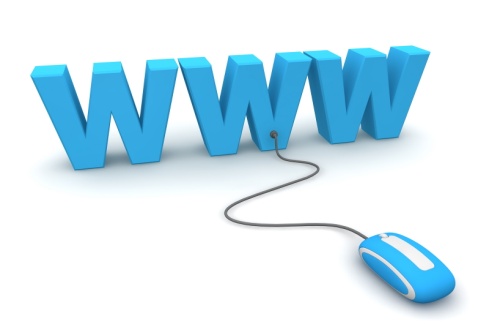 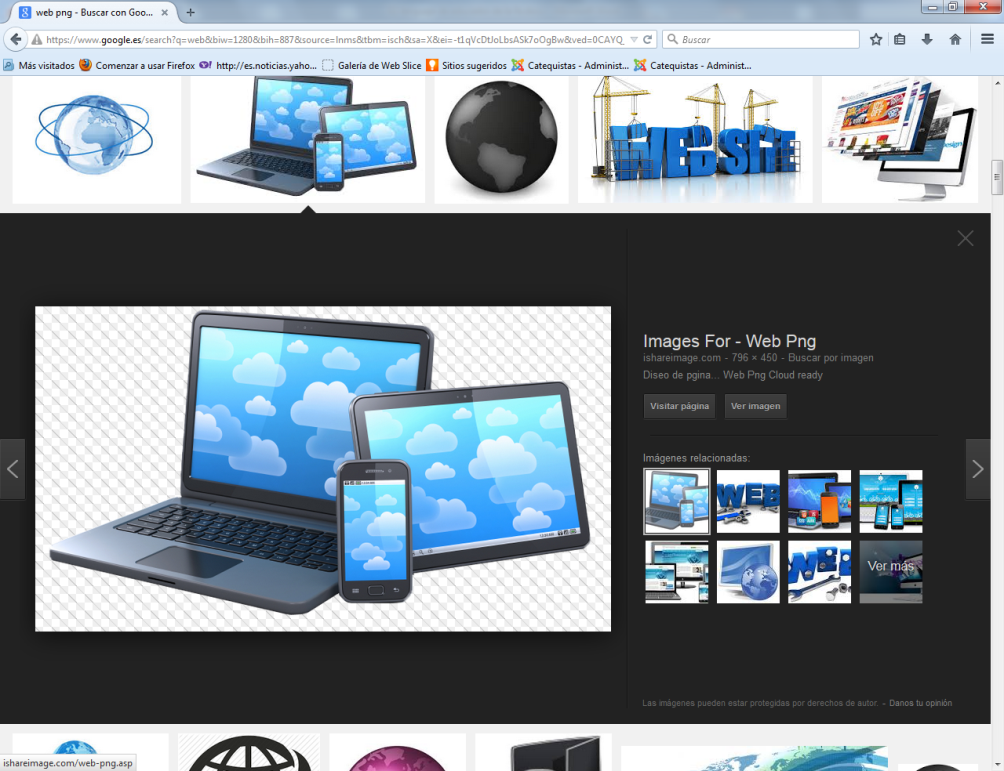  2. Facilidad de comunicación y conexiones informaticas   La facilidad de usar hoy lenguajes electronuico, informaticos e internñeticos es portentosa. El Evangelio puede llegar a todos los rincones del mundo. Es preiso que los posibles destinatarios quieranm recibirlo, aunque esp reciso recordar que no se puede queres si antes no se llega a concoer su existencia.  Algunos de los modos de lograr que la comunicación se buena en calidad y contenido y al mismo tiempos que se puede invitar a acceder a ellas deberçia estár en manos de todos los que se dedican a la evangelización por deber o por propia elección. Algunos recursos recientes, como la difusión del servicio de  whatsapp (what's app.. qué pasa o que acontece)  está siendo excplotado al máximo por la propagnda politica, comercial o simplemente social). Queda mucho por entender como se peude convertir también en recurso de promoción y animación religiosa y moral (https://web.whatsapp.com/) y poder discernir si es recursos oportuno, digno, respetuoso con el receptos y fiel con el mensaje que se puede consignar desde un teléfono móvil. La dignidad o valor de un mensaje no está en el valor del soporte, pues sobre el papel vulgar y sobre la plancha de oro se puede consignar una bendición y una blasfemia. El valor del mensaje es independiente del modo como se transmite. 3. Las Redes socialesAlgo similar se puede decir de esos sintemas circulares y expansivos de conunicación que suelen denominar como redes social que se han difundido portentosamente en los últimos decenios y auguran una nueva era en la comunicación humana. La mayoría de las redes sociales han registrado aumento espectacular en el número de usuarios.- Tal es Badoo, la red de contactos, o de otras más generales: Hi5, Habbo o Friendster, Tagged y muchas más. Solo los nombres implican una sorpresa de novedad. Son redes sociales recentes pero alcanzan en número de usuarios o clientes similar al que se apoya en Google+ o LinkedIn.    Explorando en internet datos admiran resultados como los siguientes:        -  Google+ ha multiplicado por 5 su número de usuarios. LinkedIn, ha tenido un crecimiento más moderado pero nada desdeñable del 160%, similar al crecimiento de Twitter que ya cuenta con 500 millones de usuarios.    - Hoy existen redes sociales importantísimas que hace dos años no existían como WhatsApp, con 400 millones de usuarios, Line, con 300, Instagram con 150 o Pinterest con 70.    -  Dato destacable es la ubicación de YouTube en la 2ª posición del ranking, con 1.000 millones de usuarios pisando los talones a Facebook que ya alcanzó los 1.100 millones.   - Las redes sociales chinas son cada dia mas sorpresa por la población gigantesca que depende de ellas: 1.300 millones: Tales son las crecientes QQ, que ocupa la posición 3 en el ranking y WeChat. SinaWeibo que sobrepasó a la occidental Twitter.Una red social es un modo de intercomunicarse en abancio de extensión dependeinte del que la usa: amigo, conocidos, profesionales, todo el que quiera acceder al espacio creado, o abierto, en el sistema de cada red.    El nombre de red social fue usado en 1954, por el antropólogo de la Escuela de Mánchester J. A. Barnes para expresar los conceptos tradicionalmente utilizados por los científicos sociales: grupos delimitados (p.e., tribus, familias) y categorías sociales (p.e., género, etnia). Académicos como S.D. Berkowitz, Stephen Borgatti, Ronald Burt, Kathleen Carley, Martin Everett, Katherine Faust, Linton Freeman, Mark Granovetter, David Knoke, David Krackhardt, Peter Marsden, Nicholas Mullins, Anatol Rapoport, Stanley Wasserman, Barry Wellman, Douglas R. White y Harrison White expandieron el uso del análisis de redes sociales sistemático.1   Ver http://www.webempresa20.com/blog/las-30-redes-sociales-mas-utilizadas.htm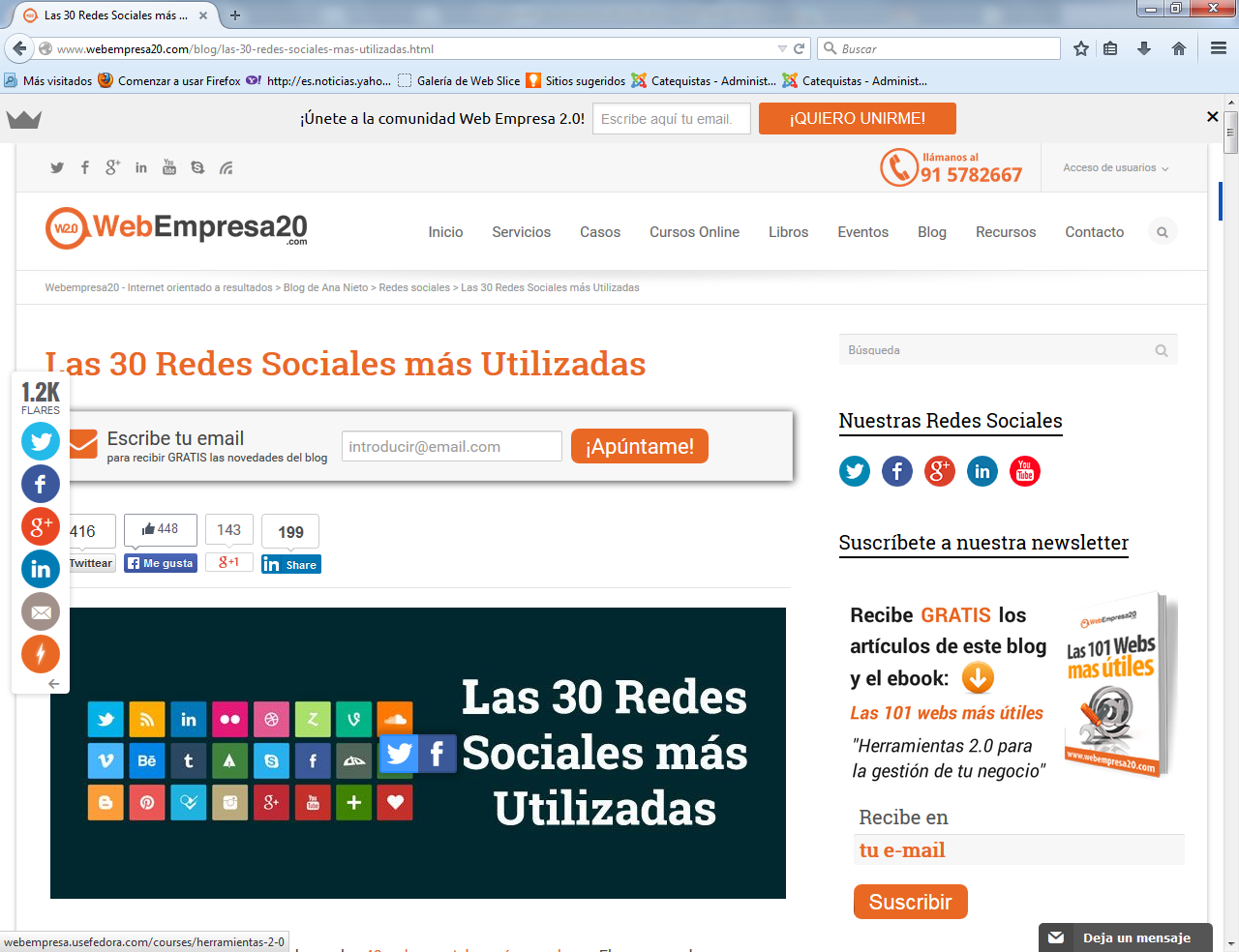 Ranking Redes Sociales más Utilizadas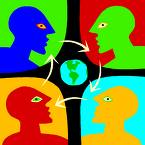    La tabla siguiente recogemos el ranking de redes sociales, el número de usuarios de cada una de ellas en 2015.   Usar para la Evangelización una red social, por ejemplo twitter o facebook es una posibilidad que hay que tomar en serio y ante la que no hay que cerrar los ojos. Cuando una persona significativa, un Papa, se permite enviar un mensaje de 145 caracteres (uso en twiter) o en Facebook y saber que llega, o puede llegar, a varias decenas de asociados a la red en la que se comunica es altamente impactante. Puede legar varios millones de recpetores, más de los que pueden entrar en la plaza de S. Pedro Vaticano en Roma.  Un escritor experto dice en una web:     El análisis de redes sociales ha pasado de ser una metáfora sugerente para constituirse en un enfoque analítico y un paradigma, con sus principios teóricos, métodos de software para análisis de redes sociales y líneas de investigación propios. Los analistas estudian la influencia del todo en las partes y viceversa, el efecto producido por la acción selectiva de los individuos en la red; desde la estructura hasta la relación y el individuo, desde el comportamiento hasta la actitud.     Como se ha dicho, estos análisis se realizan bien en redes completas, donde los lazos son las relaciones específicas en una población definida; o bien en redes personales (también conocidas como redes egocéntricas, aunque no son exactamente equiparables), donde se estudian "comunidades personales".   La distinción entre redes totales/completas y redes personales/egocéntricas depende mucho más de la capacidad del analista para recopilar los datos y la información. Es decir, para grupos tales como empresas, escuelas o sociedades con membrecía, el analista espera tener información completa sobre quien está en la red, siendo todos los participantes egos y alteri potenciales.    Los estudios personales/egocéntricos son conducidos generalmente cuando las identidades o egos se conocen, pero no sus alteri. Estos estudios permiten a los egos aportar información sobre la identidad de sus alteri y no hay la expectativa de que los distintos egos o conjuntos de alteri estén vinculados con cada uno de los otros.5.Lenguajes pedagógicos        y docencia en tiempos nuevos    Saber usar lenguajes diferentes es como saber hablar idiomas. Quien habla inglés o ruso puede comunicarse con los ingleses o con los rusos. Quien no habla idiomas experimenta dificultades para "relacionarse con otros", no se hace entender, no transmite toda la riqueza que lleva dentro.    No es difícil conseguirlo, sobre todo si se tiene ilusión por comunicar el mensaje que se lleva dentro. Para ello hay que aprenderlos y hay que cultivarlos. Si el profesor cultiva "idiomas específicos de su asignatura", pronto verá que sus exposiciones  son interesantes, que los resultados mejoran y que se siente él mismo más satisfecho por lo que hace. Si no los cultiva no podrá librarse de la monótona palabra oral o escrita y se sentirá incomprendido por sus escolares.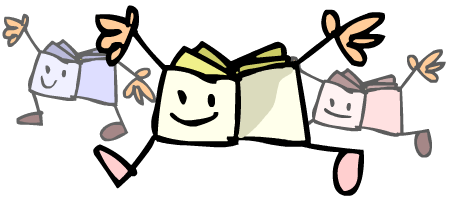 a. La comunicación académica     En el contexto de lo que son los lenguajes humanos y lo que es la comunicación entre los hombres, el educador puede y debe reflexionar sobre lo que demanda su tarea formadora. Debe ser hábil en la comunicación, en la expresión y la en comprensión en sus propios terrenos.
     Esto no se consigue sin frecuentes experiencias y sus actitudes abiertas, porque se trata de lenguajes que se desenvuelven en diversos campos intelectuales, sociales, afectivos, orales.
     Comunicarse de modo informativo sobre un tema o cuestión (ideas, términos, relaciones), es muy diferente de hacerlo para intercambiarse un afecto, una norma moral, un sentimiento de admiración o una consigna social.  Es importante que el educador distinga sus terrenos que, además no son percibidos de la misma forma por los niños pequeños, por los jóvenes y por los adultos.      Es frecuente en muchas personas entender el "lenguaje educativo" como un modo de desahogo afectivo o una ocasión de proselitismo, defecto profesional en el que caen muchos profesores. Buscan más la persuasión que la instrucción científica, moral o social, más los rasgos memorísticos que las ofertas reflexivas. En consecuencia mueven su acción docente en una dimensión impositiva y a veces moralizante como si su labor fuera persuadir y no abrir la mente al trabajo personal.    Es necesario, sobre todo cuando se trata con personas adultas, jóvenes intelectuales o gentes de personalidad sana,  redescubrir la dimensión científica de cada materia y descubrir  la necesidad de un lenguaje propositito, sugestivo, oferente y no impositivo o coactivo.
    Ello implica claridad de conceptos y términos, que sólo una buena formación científica y filosófica de la mente proporcionada por la reflexión y la experiencia. Requiere también una dosis grande de habilidad comunicativa, las cual se incrementa cuando se trata de conocimientos abstracto o de sentimientos específicos de cada materia. Exige también, y sobre todo, nivel intelectual en el profesor, competencia y dignidad profesional, persuasión y vivencia personal auténticas de los valores de su profesión 
    La comunicación y el lenguaje de alcance escolar no pueden reducirse a la palabra ni oral ni escrita: las explicaciones y el libro de texto. Hay existe algo en este terreno  que se configura en las fronteras de los lenguajes polivalentes de los humanos: los sociales, los tecnológicos, los estéticos, los sociales y hasta los morales. A veces se llama unción, en ocasiones estilo, los literatos lo denomina poder cautivador.
    Pero hay una cualidad humana que denominamos "empatía" que ayuda poderosamente a la comunicación en los ámbitos escolares. Es algo que el profesor debe  cultivar y no siempre es fácil conseguir si no se tiene como don natural. El profesor no es simple científico que sirve a la ciencia. Es un profesional que ayuda a las personas.    Por eso, aunque estas expresiones parezcan místicas, que el educador tenga su lenguaje claro que "si el Señor no construye la casa en vano se empeñan los albañiles." (Salm. 126.1).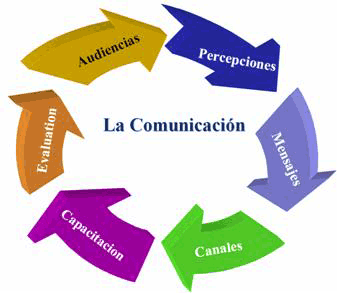 Valor de los lenguajes   Es preciso dirigirse a los profesores con riqueza de formas, con variedad de procedimientos, con vida movida en los vehículos de comunicación. Cuantas más recursos se usan con habilidad en la clase, más se puede llegar al corazón y a la mente del escoalres y se logra no solo hacer repetir lo que se enseña, sino gozar lo que se descubre     En nuestros días  los niños y los jóvenes "consumen" mil lenguajes diversos que entran por los ojos, por las manos, por el movimiento, directamente o por medio de las máquinas y artilugios que se inventan para la comunicación.    Un profesor que se empeña en usar sólo la palabra, la explicación oral, durante una hora de clase, olvidando que sus niños pasan unas tres horas diarias de media ante la pantalla de TV, camina al fracaso. Tiene que lograr que sus alumnos  como hacen en su vida social habitual, escriban, discutan, investiguen, jueguen, dibujen, hagan experimentos, manejen un ordenador si la ocasión se tercia.  b.  Lenguajes en la educación     El contemplar un mapa amplio de lenguajes, de instrumentos y de recursos, es una invitación para acercarse a ellos. Hace posible al catequista comprender que necesita diversificar sus formas y cauces de expresión.  Sus preguntas frecuentes deben ser de este tipo:     - ¿Cuántos de estos lenguajes soy capaz de usar con soltura y precisión?      - ¿Cuántos suelo usar ordinariamente?     - ¿Tengo tacto para elegir en cada momento el más conveniente?      1º. Lenguajes orales.   El uso natural de la viva voz: Explicación... comentario... coloquio... discusión... crítica... debate... pregunta... entrevista... interrogatorio...  discurso... arenga... homilía... sermón ... conferencia...  charla... rumor... murmullo...    2º. Lenguajes escritos.   Palabra consignada en texto gráfico. Libro... texto... documento... cuaderno... ficha... periódico... revista... octavilla... panfleto... folleto... esquema... carta... diagrama... planigrama...  cronograma... organigrama...   3º. Lenguajes audiales o auditivos.    Comunicación por el oído. Música... canción... banda sonora... radio ... teléfono...  telecomunicación... radiofonía... radiodifusión…  magnetofón.    4º. Lenguajes visuales.    Transmisión por la vista.  Fotografía... póster... diapositiva... cartel... postal... pintada...  coloreado... dibujo... siluetado... cómic... caricatura... decoración... ornamentación...  murales...  figuras... modelos...    5º. Lenguajes audiovisuales.    Armonización del oído y de vista...  Cine... video... televisión... montaje audiovisual... collage... fotomontaje... diseño por ordenador... recursos combinatorios...  6º. Lenguajes dinámicos.   Movimiento y dinamismos individuales o grupales. Dramatización... mimo... guiñol... marionetas... desfiles... baile... danza... simulación... disfraces... manualizaciones... actividades plásticas...    7º. Lenguajes grupales.    Compenetración e intercambio corporativo. Seminario... simposios... concursos ... comunicaciones... Técnicas de grupo... Phillips 6-6... Técnica del caso... Mesa redonda...    8º.  Lenguajes convivenciales.   Fomento de relación e intercambio. Fiestas... celebraciones... conmemoraciones... juegos... concursos... convivencias... encuentros... protagonismos...   9º. Lenguajes artísticos.    Expresión creadora y estética. Literatura... poesía... teatro... oratoria... periodismo...  pintura... escultura... arquitectura... iconografía religiosa... heráldica...    10º. Lenguajes tecnológicos.   Recursos. Informática. Software. Telecomunicación. Internet. Buscadores. Máquinas programadas. Consolas. Teletexto... teléfono móvil.   11º. Lenguajes no verbales.   Comunicación simbólica y significativa. Signos... saludos... gestos... simbologías... colores... posturas... silencios... ornamentos significativos... heráldica... usos y costumbres... intenciones... omisiones... saludos... mensajes...   12º. Lenguajes académicos.   Fórmulas y procedimientos escolares. Lección... toma de apuntes... estudio... memorización... Investigación... lectura... interpretación... programación... evaluación... síntesis y resúmenes... cuadros sinópticos... ejercicios de aplicación...   13º. Lenguajes experienciales.   Relaciones y vivencias acumuladas. Excursiones... viajes...  romerías... peregrinaciones... marchas... visitas... Trabajos y servicios sociales... intercambios... ayudas... campañas... voluntariados... encuentros... experimentos...   14º. Lenguajes celebrativos.   Son el alma de la vida social: fiestas, canciones, bailes,  himnos ... conmemoraciones... propuestas, campañas... tiempos especiales dedicados proyectos, juegos, uso de  adornes, ornamentos... recuerdos... gestos... hasta  bendiciones...   15º. Lenguajes literarios de tiempos antiguos y recientes      Relatos y narraciones... parábolas... códigos y leyes... plegarias... leyendas... refranes y proverbios... metáforas... visiones... sueños... profecías... invocaciones... amenazas... imprecaciones... discursos... cartas... crónicas... genealogías... himnos y salmos... anuncios... recuerdos...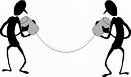  C. El uso múltiple de lenguajes   La ley de los lenguajes es la variedad y la diversidad para lograr la comunicación mediante el interés y la atención. Dominar múltiples lenguajes hace posible aportar a la catequesis una brisa fresca de comunicación agradable y de relación abierta y provechosa con los destinatarios del mensaje.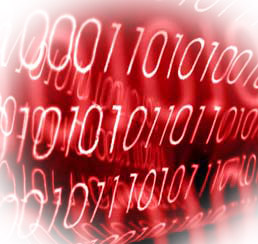    Siempre ha sido necesario "dominar idiomas...", "hablar lenguas...", diversificar los cauces de comunicación. En nuestros tiempos es mucho más necesario todavía, pues el mundo se ha hecho más plural, los hombres son más fugaces y cambiantes en las intercomunicaciones, los encuentros se hacen flexibles, las posibilidades de acercamiento son cambiantes. Todo ello no es posible sin riqueza expresiva, sin agilidad mental, sin cauces adecuados en cada momento.   Un profesor que hoy se contenta con hablar... hablar... hablar... para que el alumno se limite a escuchar... escuchar... escuchar... corre el riesgo de la incomunicación, y ello significa esterilidad, aburrimiento y en ocasiones empobrecimiento profesional.   1º. Criterio de oportunidad   Es preciso buscar en el abanico de lenguajes cuál puede ser más "comunicativo" en cada momento, según el mensaje, según el sujeto que lo recibe y según las circunstancias de tiempo, lugar y situación.   Hay que estar dispuestos a ser capaces de emplear varios y a emplear de hecho los mejores. Esto supone preparación en el profesor y la preparación reclama búsqueda, discernimiento y experiencias.  Ello quiere decir que se multiplican las prácticas   Al cabo de algún tiempo de diversificar los lenguajes, se suele conseguir gran capacidad expresiva y receptiva: la expresiva en el educador y la retentiva en el que es educado. Lo importante es tener tacto para hacerlo todo con oportunidad y con elegancia, de modo que cada acto catequístico sea modelo de conexión con el escoalr.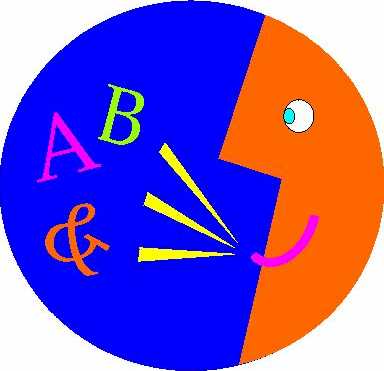    2º. Criterio de asequibilidad   Los profesores tienen que estar seguros de que pueden usar muchos lenguajes, pues muchas veces pueden sentirse temerosos de acertar o de no ser entendidos si usan algunos sin seguridad. Incluso quienes creen que no tienen cualidades para algunos lenguajes expresivos que se sugieren, terminan sorprendiéndose de sus capacidades ocultas cuando las descubren.   Nadie diga que no sabe dibujar, que no entiende fotografía o que no maneja el ordenador personal.  Cualquiera que se empeña en poco tiempo aprende a configurar un montaje audiovisual o una emisión de radio para unos eventuales oyentes. Quienes creen que no tienen cualidades para algunas de las formas expresivas que se sugieren, terminan sorprendiéndose ante sus capacidades ocultas, desconocidas, dormidas, en las cuales nunca habían pensado.   No asumir estas actitudes de apertura y flexibilidad conduce a refugiarse en la timidez o en la comodidad. Esto equivale a cegarse y bloquearse en la comunicación. Y sólo consigue la apertura y el dominio de lenguajes quien es constante, reflexivo y fiel en el proceso de su formación y, en ocasiones, un poco audaz.      Resulta muy formativo el ensayar con los alumnos el uso de lenguajes diversos, no como forma de juego, sino como estímulo para la acción. Y hay que saber aprovechar las experiencias positivas que con ellos se van haciendo. Todo es bueno, menos la pasividad, ya que ser profesor es ser animador, formador y educador de la personalidad en todas sus aptitudes o facultades.      3º. Criterio de creatividad     Todo ello supone acción, orientación, compromiso y espíritu de servicio a los alumnos. Y supone también variedad creatividad y entusiasmo. El profesor debe formarse poco a poco, con paciencia, constancia, habilidad mental y espíritu de sencillez en diversidad de lenguajes.      Tiene que poseer apertura de mente y estar disponible para cantar y hasta bailar, cuanto más escribir, dibujar, sacar una fotografía y para comentar una película, para manejar un ordenador y para preparar un poema.CIRCUITO CLASICO DE LA COMUNICACIÓN APLICADO A LA DOCENCIA  Riesgos de los lenguajes   Son los mismos de toda comunicación humana. Y en la medida de lo posible habrá que evitar el caer en la trampa o en el error que la excesiva proliferación de ellos representa.   - La superficialidad lleva a usar cualquiera en forma inoportuna. Se emplean sin discreción y se cae en cierta inconsciencia. Si fueran verbales, lo llamamos palabrería inútil. En referencia a los demás es preferible hablar de esterilidad y ligereza.  La inoportunidad conduce a usar cualquier cosa en cualquier momento. Brota de la pobreza de tacto pedagógico y es propio de mentes irreflexivas e improvisadoras.   - La vanidad puede acechar a quien mira más el lucimiento personal que la eficacia formativa. Está bien que salgan las cosas perfectas. Pero lo importante es que resulten auténticamente provechosas.   -  La subjetividad es la actitud de quien cree que algo es excelente por resultar ocurrencia propia. Lo importante no es ser original, sino poder hacer de cada lenguaje un cauce de comunicación.-   La "frialdad" es la insensibilidad y conduce a usar lenguajes en la tarea  docente del mismo modo que se usan en otros terrenos profanos. El mensaje del profesor es directa o indirectamente formativo, es decir referido a las personas a quienes va dirigido. Lo importante no es emitir, sino llegar al receptor.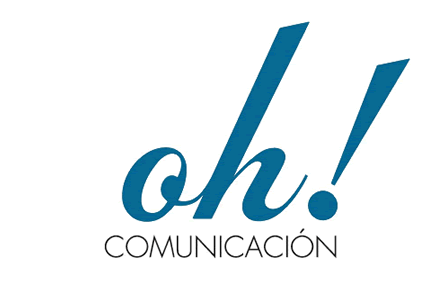 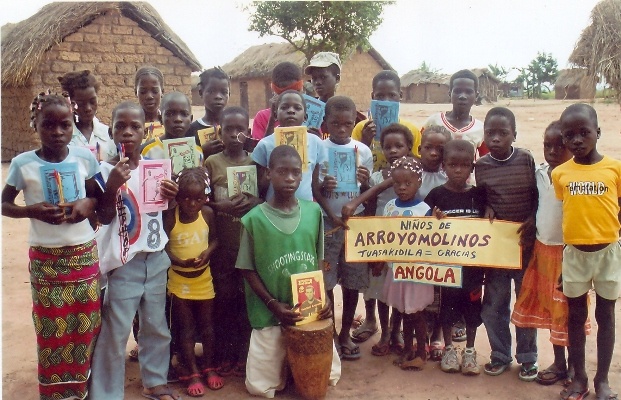 - Comunicación:  Acto o proceso de transmitir a otros un contenido o mensaje, mediante unos cauces adecuados en los que  se usan signos y secuencias de signos.- Mensaje: Contenido de una transmisión o relación intelectual, que puede ser una idea, un sentimiento, una actitud, un relato, una creencia, una duda o una interrogación. Se encierra en un lenguaje y se intenta hacerlo circular en dirección al receptor para que lo acoja con interés y comprensión- Personaje. Es la figura que transmite o que recibe y que por lo tanto actúa de emisor o de receptor. El personaje puede ser individual, como en el caso de un oyente; y puede ser colectivo, como en el caso de un grupo de catequesis al que se la hace presente una explicación.- Montaje: Es la organización de los signos verbales, gráficos o mímicos, de cara a la recepción de aquel a quien se le intenta comunicar algo. Se realiza con elementos que se llaman signos y sobre todo con secuencias o cadenas de signos que se organiza para lograr la comprensión por parte del receptor- Información: Son los datos que circulan en el mundo, a nivel global o personal y puede ser recogidos por un sujeto y procesos por su mente- Transmisión: Acto o proceso por el cual se envía una información de un sujeto o instrumento emisor a un sujeto o instrumento receptor.  Tecnología. Es el conjunto de operaciones y de instrumentos que se ponen  en juego para realizar acciones de elaboración, conservación o circulación de datos, informaciones  o relaciones.Población     y    católicosPoblacióncatólicosAfrica 933.400.000     179.480.000                          Católicos    18,10%719.257.499146.207.178= 20,32%América 921.824.000   582.012.000                          Católicos   63,10%19.384.53711.127.146= 56,88%Asia    4.115.586.000  125.860.000                         Católicos    3,10%   2.190.417.90539.045.897= 1,86%Europa  710.959.000     284.030.000                         Católicos 40%9.937-7781.081.772= 10,88%Oceanía 35.830.0000     9.283.000                          Católicos  25,9o11.331.8272.922,757= 25,79%Total 6.777.599   1.180.665.000                         Católicos17,40% 2.900.329.546200.384.750.= 6,90 %
               • El 92% de las diócesis de África son territorios de misión.         • El 95% de las diócesis de Asia son territorios de misión.• El 57% de las de Oceanía son territorios de misión.• El 27% de las de América son territorios de misión.            • El 2% de las diócesis de Europa son territorios de misión.Sacerdotes misioneros en 2013
El número total de sacerdotes en el mundo ha aumentado de 1.182 unidades con respecto al año anterior, alcanzando una cuota de 413.418. Se señala una vez más una disminución notable en Europa (- 2.286) y en una medida más leve en Oceanía (-11), mientras que los aumentos se dan en África (+1.530), América (+407) y Asia (+1.542). Los sacerdotes diocesanos en el mundo han aumentado globalmente de 1.337 unidades, alcanzando el número de 278.346, con aumentos en África (+1.152), América (+564) y Asia (+817), y disminución en Europa (-1.162) y Oceanía (-34). Los sacerdotes religiosos han disminuido en total en 155 unidades y son 135.072. Señalan un aumento, consolidando la tendencia de los últimos años, África (+378) y Asia (+725), a los que se une este año también Oceanía (+23), mientras las disminuciones afectan a América (-157) y Europa (-1.124).Religiosos y religiosas
Los religiosos no sacerdotes han disminuido globalmente de 420 unidades llegando al número de 55.085. Los aumentos se registran en África (+28) y Asia (+1.089); mientras que disminuyen en América(-398), Europa (-232) y Oceanía (-67). Este año también se confirma la tendencia a la disminución global de las religiosas (–8.729) que son 713.206. Los aumentos son, otra vez, en África (+1.488) y Asia (+2.115), las disminuciones en América (–4.515), Europa (-7.459) y Oceanía (–358).Institutos de Educación y de sanidad 2014   En el campo de la instrucción y la educación la Iglesia administra en el mundo 71.482 escuelas infantiles frecuentadas por 6.720.545 alumnos; 94.411 escuelas primarias con 31.939.415 alumnos; 43.777 institutos secundarios con 18.952.976 alumnos. Además sigue a 2.494.111 alumnos de las escuelas superiores y a 3.039.684 estudiantes universitarios. La comparación con el año anterior muestra un aumento general que toca a todos los niveles de la enseñanza: las escuelas infantiles y sus alumnos ; las escuelas primarias y sus alumnos ; los institutos de secundaria y sus alumnos . También aumentan los estudiantes de las escuelas superiores mientras que la única disminución se refiere a los universitarios . 
Institutos sanitarios, de beneficencia y asistencia 
    Los institutos de beneficencia y asistencia administrados en el mundo por la Iglesia comprenden: 5.435 hospitales con mayor presencia en América y África ; 17.524 dispensarios , la mayor parte en África , América y Asia ; 567 leproserías distribuidas principalmente en Asia y África ; 15.784 casas para ancianos, enfermos crónicos y minusválidos la mayor parte en Europa y América ; 10.534 orfanatos de los de los que casi un tercio están en Asia ; 11.592 guarderías; 15.008 consultorios matrimoniales distribuidos en gran parte en América y Europa ; 40.671 centros de educación o reeducación social y 4 instituciones de otros tipos. 
Circunscripciones eclesiásticas dependientes de la Congregación para la Evangelización de los Pueblos. Las circunscripciones eclesiásticas dependientes de la Congregación para la Evangelización de los Pueblos a fecha del 14 de octubre de 2013 son en total 1.108, con un aumento de 5 circunscripciones con respecto al año anterior . La mayor parte de las circunscripciones eclesiásticas dependientes de Propaganda Fide se encuentran en África y en Asia . Seguidas de América y Oceanía    Datos Congregación de Proganda Fide.  Obras misionales Pontificias 2014Cantidad Iglesias particulares 2,915Obispos 4,875Presbíteros 406,411Diáconos permanentes 30,097Religiosas 782,932Catequistas laicos 2,767,541Misioneros laicos 143,745  EuropaCantidadPorcentajePoblaciónCatólicos729,553,228285.742,000100%39,17    AsiaCantidadPorcentajePoblaciónCatólicos4,053,868,153114,296,800100% 2,82%    AafricaCantidadPorcentajePoblaciónCatólicos 972.752.366 160.015.520100% 16,45%    AméricaCantidadPorcentajePoblaciónCatólicos 916,451,143571,484,000100% 62,36OceaníaCantidadPorcentajePoblaciónCatólicos34,368,0428,784,000100% 25,56%  Las misiones cristianas que partieron de Europa, muchas veces se realizaron con estilos de conquista y las relaciones con otras creencias como las del Islam se mantuvieron en clave de guerra, muerte y violencia,  En los tiempos actuales se debe desarrollar con la paz del que respeta al otro y con el amor de quien ofrece en silencio lo propio.. La experiencia dice que el lenguaje de la paz da más resultados que el lenguaje de la violenciaRED SOCIALRANKING MUNDIALFacebook1YouTube2QQ3Qzone4WeChat5Twitter6WhatsApp7SinaWeibo8Hi59Tagged10Google+11Line12LinkedIn13Habbo14Tumblr15Ortsbo16Badoo17Soundhound18Renren19Instagram20DailyMotion21Friendster22Netlog23VK24Kik25Match26QuePasa27Flickr28Pinterest29Reddit30 RED SOCIALNº USUARIOS(Millones)TIPOLOGÍAFacebookFacebook1.100GeneralYouTubeYouTube1.000VídeosQQQQ815MensajeríaQzoneQzone620GeneralWeChatWeChat600MensajeríaTwitterTwitter500GeneralWhatsAppWhatsApp400MensajeríaSinaWeiboSinaWeibo400GeneralHi5Hi5330GeneralTaggedTagged330GeneralGoogle+Google+300GeneralLineLine300MensajeríaLinkedInLinkedIn260NegociosHabooHaboo250GeneralTumblrTumblr225GeneralOrtsboOrtsbo210GeneralBadooBadoo200ContactosSoundhoundSoundhound175MúsicaRenrenRenren160GeneralInstagramInstagram150Foto/vídeoDailyMotionDailyMotion115Foto/vídeoFriendsterFriendster115GeneralNetlogNetlog105GeneralVKVK100GeneralKikKik100Foto/vídeoMatchMatch95ContactosQuePasaQuePasa90GeneralFlickrFlickr85Foto/VídeoPinterestPinterest70Foto/VídeoRedditReddit70Agregador    El educador, el profesor, el evangelizador,  como cualquier educador, tiene que saber hablar diversos lenguajes. Y tiene que "hablarlos" con frecuencia y con corrección, o al menos con suficiencia. Es la condición para hacerse entender y mantener la atención del destinatario y de realizar la necesaria comunicación del mensajeSon tantos los lenguajes posibles que una lista de ellos resulta desafiante para quien sólo usa la palabra y cree que ella se hace entender perfectamente.  Pero al mismo son demasiados para no dudar cuando se elige el más conveniente o el más asequible o para quedar satisfechos después de usarlo.Los idiomas sólo se aprenden y se dominan con la práctica y con el tiempo suficiente. Es bueno que el profesor se empeñe por simple profesionalidad en ejercitarse en diversidad de formas expresivas y que dedique al empeño esfuerzo, tiempo, solidaridad y alegría. Por eso se le invita a dibujar y dramatizar, a cantar y a decorar, a jugar y a rezar.  El catequista, cuando estudia o practica cualquiera de los lenguajes que aquí se proponen, debe entender que su misión es "transmitir" y disponer al receptor a captar. Sintonizar (mismo tono), sincronizar (mismo tiempo) y simpatizar (mismo sentimiento) son exigencias de la comunicación   Pasos en elEMISOR    Exigencia y formaPasos delRECEPTOR Condición y acción1.MENSAJEPARA EMITIR¿Qué voy acomunicar?Tiene que ser concreto,claro, correcto, sencillo, bien  entendido y atendido por el emisor,que es el PROFESOR.8. MENSAJERECIBIDO¿Equivale al emitido?El mensaje debe coincidir con el del comunicador. De la concordanciadepende la buena comunicación.2. CODIGODE SIGNOSYCODIFICACION ¿Qué signosusaré?Se deben elegir bien,por su valory por su capacidadcomunicativa.Sin buenos signos,no hay comunicación7. INTERPRETACIONY ANALISISDE SIGNOS¿Qué y cuántos son?Cada signo debe ser objeto deuna interpretación. Importa objetivarlos datos parano caer enconfusión.3.  SECUENCIA YSECUENCIACION¿Cómo losOrdeno?Los signos se organizan en cadenas coherentes hábilmente enlazadas. Cada signo se vinculaal anterior y al siguiente6. DESCODIFICACIONDE LASSECUENCIAS¿Cómo se relacionan?La secuencia se debe analizar como unidad lógica, pero también conjunto de signos parcialmentesignificantes.4.  EMISION Y EMISOR¿Cuándo y dónde emito?La emisión tiene queser clara, correcta,en el momento oportuno.5.    RECEPTOR¿Quién y cómo es?Hay que cuidar que se reciba lo emitido con suficiencia y con integridad.